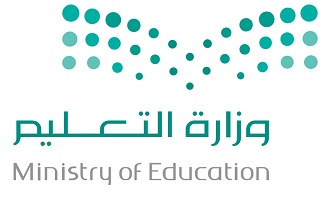 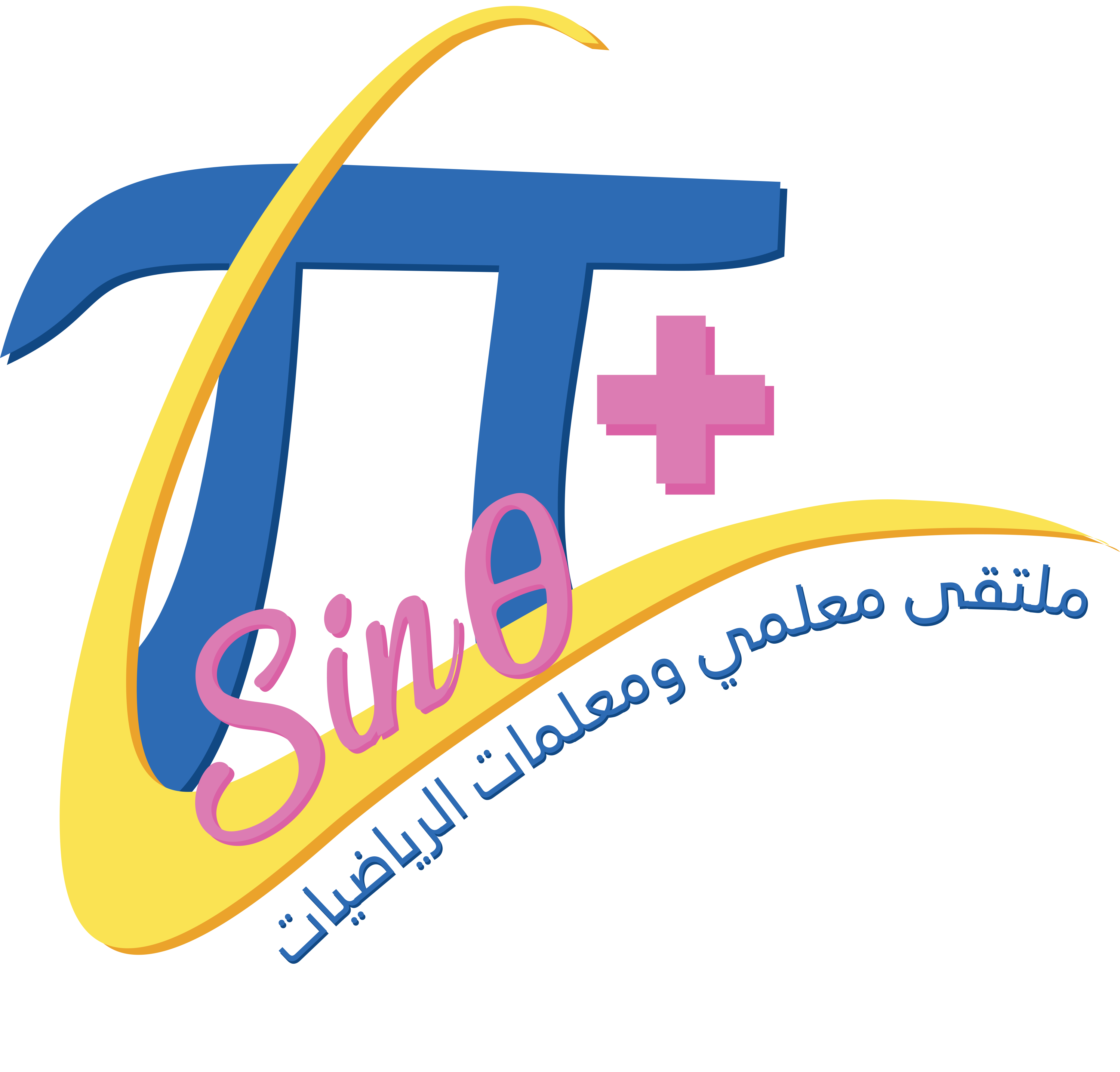 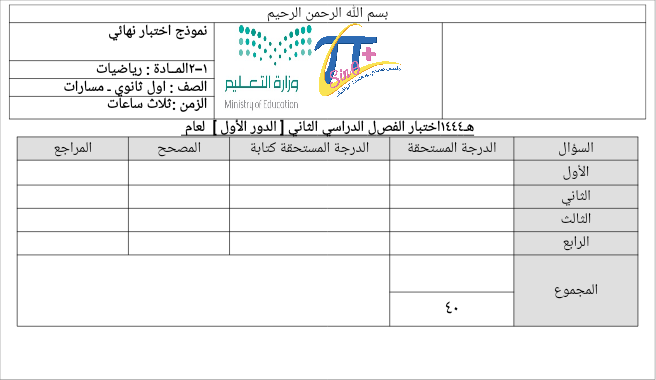 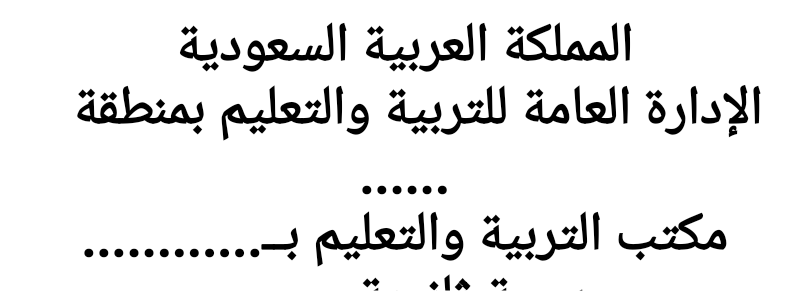 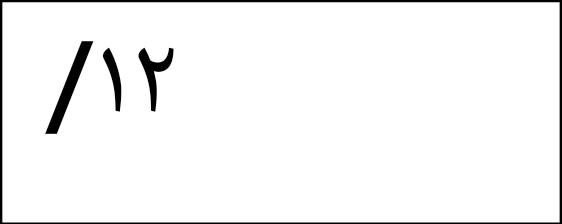 السؤال الأول : 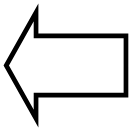 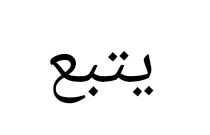 السؤال الثالث :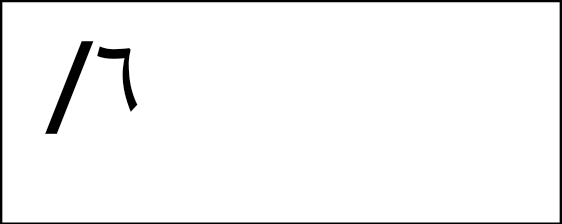 ١) اربطي بين مفردات العمود (A) بما يناسبها بالعمود (B) من الأصغر إلى الأكبر (من اليسار إلى اليمين) ٢) اكتبي زوايا 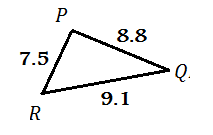 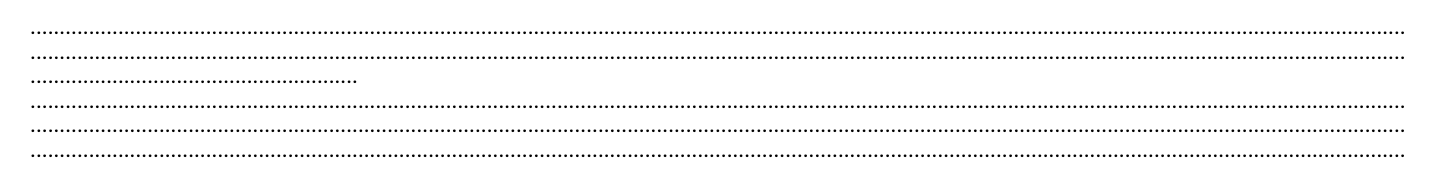 السؤال الرابع :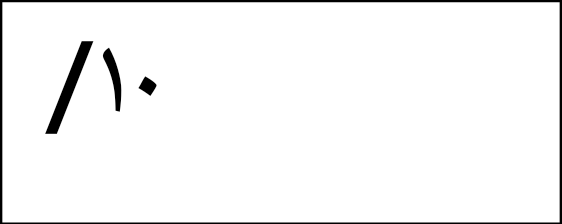 ١)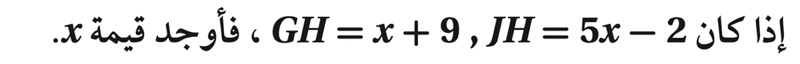 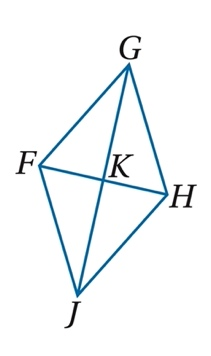 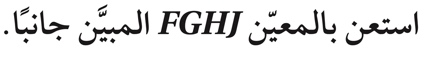  X و y ٢) اوجدي قيمة المتغيرين  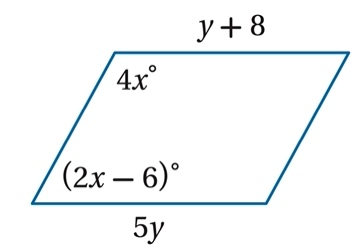 ٣) إذا كانت النقطة Q مركز المثلث ABC ، BE=9أوجدي BQ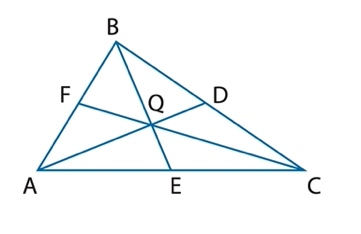 أوجدي QEضع علامة (✓) أمام العبارة الصحيحة وعلامة ( ✕ ) أمام العبارة الخاطئة فيما يلي :ضع علامة (✓) أمام العبارة الصحيحة وعلامة ( ✕ ) أمام العبارة الخاطئة فيما يلي :ضع علامة (✓) أمام العبارة الصحيحة وعلامة ( ✕ ) أمام العبارة الخاطئة فيما يلي :١قياس كل زاوية في المثلث المتطابق الاضلاع يساوي 60º(   )٢متوازي الاضلاع يكون دائماً مستطيل (   )٣يستعمل البرهان بالتناقض التبرير غير مباشر(   )٤ الزاويتان الحادتان في المثلث قائم الزاوية متكاملتان(   )٥ 180 مجموع قياسات زوايا المثلث º(   )٦يبعد مركز المثلث عن كل رأس من رؤوس المثلث ثلث طول القطعة المستقيمة الواصلة بين الرأس والضلع المقابل له(   )٧اذا كان قطر متوازي الاضلاع متعامدان فإنه معين(   )٨ زاويتا قاعدة شبة المنحرف متطابقتان(   )٩مجموع قياسات الزوايا الخارجية للمضلع المحدب هو  º 360(   )١٠ مجموع طولي أي ضلعين في مثلث اكبر من طول الضلع الثالث(   )١١قياس الزاوية الخارجية في مثلث يساوي مجموع قياس الزاويتين الداخليتين البعيدتين(   )١٢  m∠z   اكبر من قياسm∠x قياس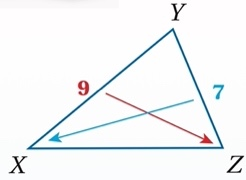 (   )السؤال الثاني :   اختر الاجابة الصحيحة :السؤال الثاني :   اختر الاجابة الصحيحة :السؤال الثاني :   اختر الاجابة الصحيحة :السؤال الثاني :   اختر الاجابة الصحيحة :السؤال الثاني :   اختر الاجابة الصحيحة :السؤال الثاني :   اختر الاجابة الصحيحة :1يصنف المثلث بالشكل المجاور بالنسبة لزواياه بأنه ..... 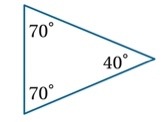 يصنف المثلث بالشكل المجاور بالنسبة لزواياه بأنه ..... يصنف المثلث بالشكل المجاور بالنسبة لزواياه بأنه ..... يصنف المثلث بالشكل المجاور بالنسبة لزواياه بأنه ..... يصنف المثلث بالشكل المجاور بالنسبة لزواياه بأنه ..... أحاد الزواياب منفرج الزاويةجـقائم الزاوية2     اذا كان طولا ضلعين في مثلث هما  3cm  ,7cm فما اصغر عدد طبيعي يمكن أن يمثل طول المضلع      اذا كان طولا ضلعين في مثلث هما  3cm  ,7cm فما اصغر عدد طبيعي يمكن أن يمثل طول المضلع      اذا كان طولا ضلعين في مثلث هما  3cm  ,7cm فما اصغر عدد طبيعي يمكن أن يمثل طول المضلع      اذا كان طولا ضلعين في مثلث هما  3cm  ,7cm فما اصغر عدد طبيعي يمكن أن يمثل طول المضلع      اذا كان طولا ضلعين في مثلث هما  3cm  ,7cm فما اصغر عدد طبيعي يمكن أن يمثل طول المضلع أ4cmب5cmجـ10cm3فما قياس الزاويتين ؟  𝟖𝟏 − 𝒙𝟗 , 42+3x  قياسا زاويتين متحالفتين في متوازي أضلاع همافما قياس الزاويتين ؟  𝟖𝟏 − 𝒙𝟗 , 42+3x  قياسا زاويتين متحالفتين في متوازي أضلاع همافما قياس الزاويتين ؟  𝟖𝟏 − 𝒙𝟗 , 42+3x  قياسا زاويتين متحالفتين في متوازي أضلاع همافما قياس الزاويتين ؟  𝟖𝟏 − 𝒙𝟗 , 42+3x  قياسا زاويتين متحالفتين في متوازي أضلاع همافما قياس الزاويتين ؟  𝟖𝟏 − 𝒙𝟗 , 42+3x  قياسا زاويتين متحالفتين في متوازي أضلاع هماأ81 , 99ب98 , 55جـ65 , 764تلتقي منصفات الزوايا للمثلث في نقطة تسمى ............. تلتقي منصفات الزوايا للمثلث في نقطة تسمى ............. تلتقي منصفات الزوايا للمثلث في نقطة تسمى ............. تلتقي منصفات الزوايا للمثلث في نقطة تسمى ............. تلتقي منصفات الزوايا للمثلث في نقطة تسمى ............. أمركز الدائرة الداخليةبمركز الدائرة الخارجيةجـمركز المثلث5  m∠1= في الشكل المجاور قيمة .............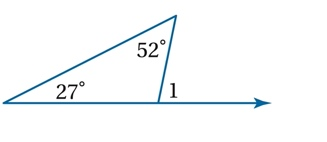   m∠1= في الشكل المجاور قيمة .............  m∠1= في الشكل المجاور قيمة .............  m∠1= في الشكل المجاور قيمة .............  m∠1= في الشكل المجاور قيمة .............أ70 ºب79 ºجـ60 º٦°135عدد أضلاع المنتظم المعطى مجموع قياسات زواياه هي    °135عدد أضلاع المنتظم المعطى مجموع قياسات زواياه هي    °135عدد أضلاع المنتظم المعطى مجموع قياسات زواياه هي    °135عدد أضلاع المنتظم المعطى مجموع قياسات زواياه هي    °135عدد أضلاع المنتظم المعطى مجموع قياسات زواياه هي    أ اضلاع6ب اضلاع9 جـ اضلاع8 ٧ :ABقياس 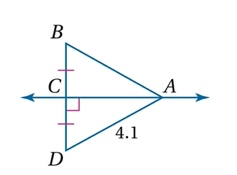  :ABقياس  :ABقياس  :ABقياس  :ABقياس أ4.1ب3.2جـ4.3٨المثلثان متطابقان حسب مسلمة ..............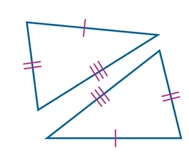 المثلثان متطابقان حسب مسلمة ..............المثلثان متطابقان حسب مسلمة ..............المثلثان متطابقان حسب مسلمة ..............المثلثان متطابقان حسب مسلمة ..............أSASبSSSجـAAS٩ ؟x   ما قيمة .FGJK  قطعة متوسطة لشبة المنحرفLH في الشكل المجاور، 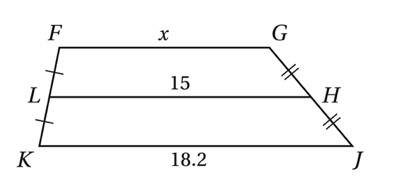  ؟x   ما قيمة .FGJK  قطعة متوسطة لشبة المنحرفLH في الشكل المجاور،  ؟x   ما قيمة .FGJK  قطعة متوسطة لشبة المنحرفLH في الشكل المجاور،  ؟x   ما قيمة .FGJK  قطعة متوسطة لشبة المنحرفLH في الشكل المجاور،  ؟x   ما قيمة .FGJK  قطعة متوسطة لشبة المنحرفLH في الشكل المجاور، أ8.9ب10.9جـ11.8١٠تتلقى الاعمدة المنصفة لأضلاع المثلث في نقطة تسمى ..........تتلقى الاعمدة المنصفة لأضلاع المثلث في نقطة تسمى ..........تتلقى الاعمدة المنصفة لأضلاع المثلث في نقطة تسمى ..........تتلقى الاعمدة المنصفة لأضلاع المثلث في نقطة تسمى ..........تتلقى الاعمدة المنصفة لأضلاع المثلث في نقطة تسمى ..........أمركز الدائرة الخارجيةبمركز الدائرة الداخليةجـمركز المثلث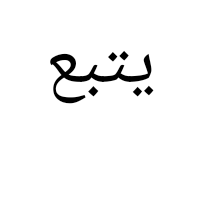 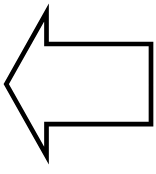 ١١هي: T إحداثيات النقطة  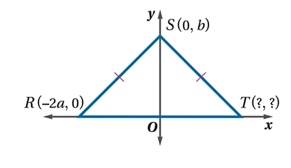 هي: T إحداثيات النقطة  هي: T إحداثيات النقطة  هي: T إحداثيات النقطة  هي: T إحداثيات النقطة  أ)2a,0)ب(a,0)جـ(0,a)١٢مجموع قياسات الزوايا الداخلية لخماسي ؟مجموع قياسات الزوايا الداخلية لخماسي ؟مجموع قياسات الزوايا الداخلية لخماسي ؟مجموع قياسات الزوايا الداخلية لخماسي ؟مجموع قياسات الزوايا الداخلية لخماسي ؟أ360 ºب450 ºجـ540 ºAABBمركز المثلث1نقطة تقاطع الارتفاعات في مثلثمركز الدائرة الخارجية للمثلث2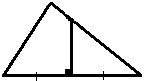 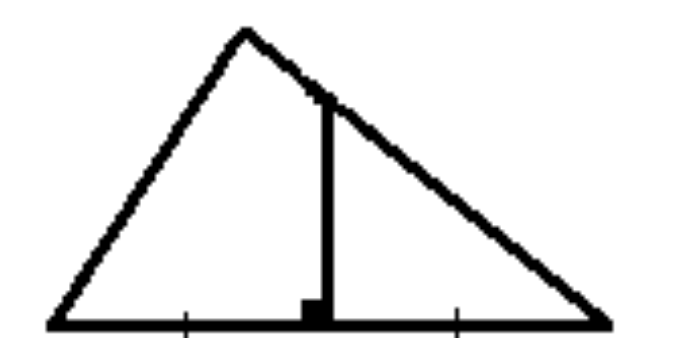 منصف الزاوية3هي نقطة التقاء الأعمدة المنصفة لأضلاع المثلثالعمود المنصف4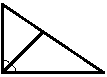 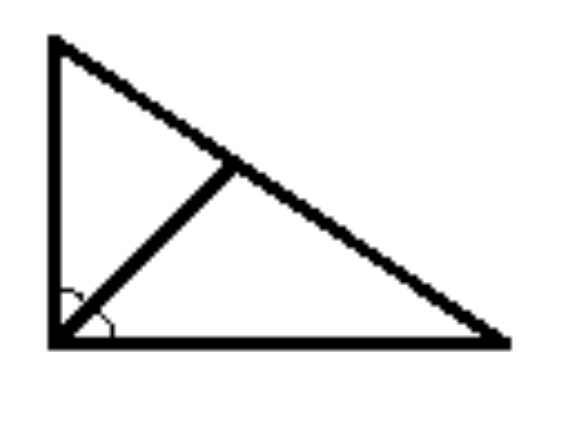 ملتقى الارتفاعات5هي نقطة التقاء القطع المتوسطة في المثلث